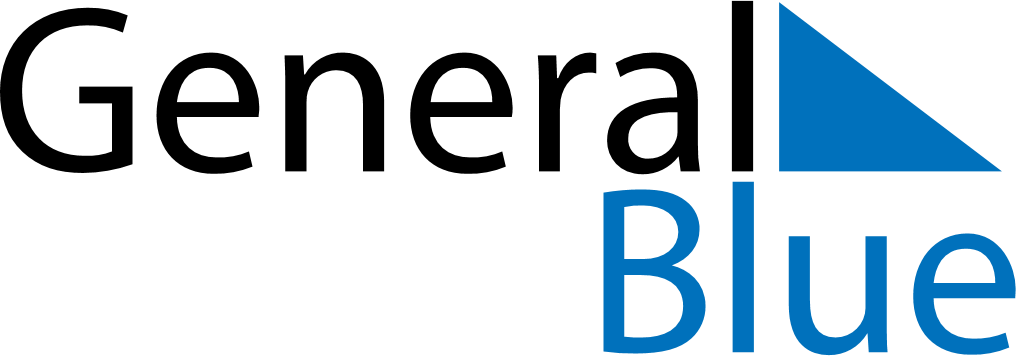 October 2028October 2028October 2028PortugalPortugalSundayMondayTuesdayWednesdayThursdayFridaySaturday1234567Implantação da República8910111213141516171819202122232425262728293031